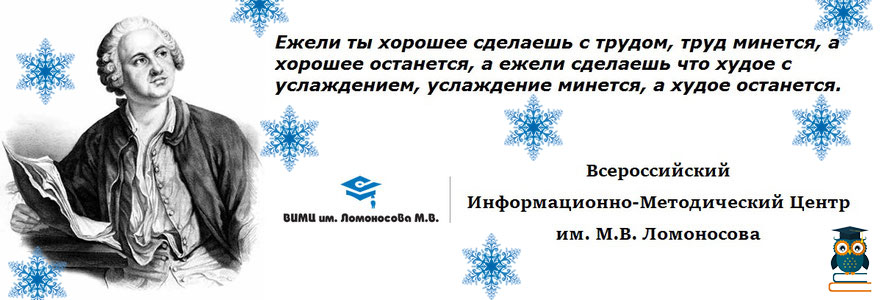 Приказ от «10» января 2021 г. №211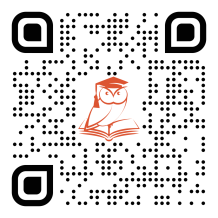 Итоги  Всероссийских конкурсных проектов декабря 2020 года для педагогов и обучающихся«Военно-патриотическое воспитание 2020»«Воспитатель 21 века»«Ко Дню Конституции Российской Федерации»«Лучшая исследовательская работа 2020 года»«Лучший авторский проект 2020 года»«Лучший инновационный урок 2020»«Лучший музыкальный руководитель 2020 года»«Лучший педагог высшего образования 2020 года»«Лучший педагог дополнительного образования 2020 года»«Лучший педагог НПО, СПО 2020 года»«Лучший современный урок 2020»«Лучший урок (занятие) 2020 года»«Новогоднее настроение 2020»«Новогодняя фантазия 2020»«Педагог будущего»«Педагогическая мастерская 2020»«Воспитатель – это призвание»«Дети рисуют все вокруг»«Духовно-нравственное воспитание 2020»«Лучший воспитатель 2020 года»«Лучший логопед, дефектолог 2020 года»«Лучший психолог 2020 года»«Лучший тренер 2020 года»«Лучший учебно-методический проект 2020»«Лучший учитель 2020 года»«Новогодний хоровод»«Новогодняя елка 2020»«Педагог-новатор 2020»«Педагогический проект»«Ко Дню Конституции Российской Федерации»«Ступени науки 2020»«Я талант - 2020»«Формула Успеха»«Лучший хореограф 2020 года»«Экологическое воспитание 2020»Внимание! Публикуются только списки победителей  и призеров. Всем участникам будут высланы наградные материалы. Участие приняли педагоги из 67  регионов РФ.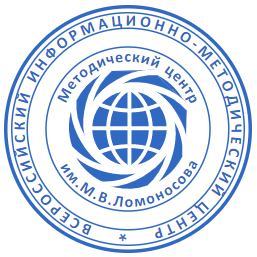 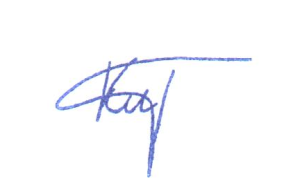 Председатель ВИМЦ им. М.В. Ломоносова                                                    Кималов К.Е.Приказ от «10» января 2021 г. №211№ФИОДолжностьРегионРезультатГайнетдинова Татьяна НиколаевнаКлассный руководительРеспублика Башкортостан1 местоБурнашова Светлана БорисовнаМетодистИркутская область1 место1)Овсеенко Александра Владимировна2)Говорухина Виктория Владимировна1)Обучающаяся 5 класса2)Педагогг. Волгоград1 местоГоворухина Виктория ВладимировнаУчитель русского языка и литературыг. Волгоград2 место1) Шутова Анна Витальевна2)Говорухина Виктория Владимировна1)Обучающаяся 5 класса2)Педагогг. Волгоград2 местоЯнышевская Александра АлександровнаЗаместитель директора по ВРАмурская область3 место№ФИОДолжностьРегионРезультатЗагирова Разияханум АдзиевнаВоспитательЯНАО, г. Тарко-Сале1 местоКуралесин Юрий НиколаевичПреподавательКраснодарский край2 местоКоземаслова Надежда ЕвгеньевнаВоспитательКемеровская область2 место1)Токарева Людмила Сибатовна 2)Абитова Мария МухамадиевнаВоспитателиУдмуртская Республика2 местоШляхина Екатерина КузьминичнаВоспитательОренбургская область3 место№ФИОДолжностьРегионРезультатФадеева Елена ВикторовнаВоспитательКалининградская область1 местоСъемщикова Зоя АлександровнаПедагог-организаторг. Саратов2 местоТеатральная студия «БЭМС»Обучающиеся  2 классаг. Саратов2 местоГромова Татьяна НиколаевнаУчитель английского языкаИркутская область3 местоМолева Полина ЕвгеньевнаОбучающаяся  11 классаИркутская область3 местоКовалева Нина НиколаевнаСтарший воспитательИркутская область3 место№ФИОДолжностьРегионРезультатПриходченко Анжела ВитальевнаОбучающаяся 4 классаБелгородская область1 место№ФИОДолжностьРегионРезультатАнтонова Елена ВадимовнаУчитель-логопедг.Чебоксары2 местоГалошева Ирина АндреевнаВоспитательг.Чебоксары2 местоБархаткина Ирина ВалерьевнаВоспитательг.Чебоксары2 местоКуринна О.В.ВоспитательБелгородская область   2 местоДрибноход О.Г.ВоспитательБелгородская область   2 местоКрасова  И.С.ВоспитательБелгородская область   2 местоНишкомаева Лариса ГеннадиевнаУчитель-логопедРостовская область3 местоПопова Гаяне МартыновнаСоциальный педагогРостовская область3 место№ФИОДолжностьРегионРезультатСтепанова Клавдия АлександровнаВоспитательИркутская область1 местоСыровацкая Ольга ВикторовнаУчитель географииИркутская область2 местоКозлова Наталия ГеннадьевнаУчитель английского языкаСаратовская область2 местоЗавгородняя Наталья МихайловнаУчитель истории и обществознанияРостовская область3 местоСеливанова Алла ЮрьевнаУчитель русского языка и литературыРостовская область3 местоДерягина Анастасия ЕвгеньевнаОбучающаяся  11 классаРостовская область3 место№ФИОДолжностьРегионРезультатБабенко Юлия ВалерьевнаМузыкальный руководительАмурская область1 местоЕвтушенко Оксана ТимофеевнаМузыкальный руководительИркутская область1 местоИсакова Светлана ЭммануиловнаМузыкальный руководительИркутская область1 местоБеседина Наталья ВикторовнаМузыкальный руководительБелгородская область1 местоГолубева Надежда АнатольевнаМузыкальный руководительМурманская область2 местоКокшарова Елена АнатольевнаМузыкальный руководительПермский край2 местоКричмар Элла АлександровнаМузыкальный руководительИркутская область2 местоМятко Марина НиколаевнаМузыкальный руководительИркутская область2 местоСпирина Ирина СергеевнаМузыкальный руководительг. Москва2 местоТерентьева Алёна ВладимировнаМузыкальный руководительПермский край2 местоХайруллина Нурия НурхановнаСтарший воспитательПермский край2 место№ФИОДолжностьРегионРезультатАрлюкова Татьяна ВикторовнаМузыкальный руководительТомская область1 местоВащенко Анна НиколаевнаВоспитательТомская область1 местоКорнева Наталья АнатольевнаУчитель русского языка и литературыХМАО-Югра1 место№ФИОДолжностьРегионРезультатЗемцева Ольга МихайловнаУчитель начальных классовБелгородская область2 местоЛунёва Светлана НиколаевнаПедагог дополнительного образованияИркутская область2 местоМурашова Ирина ВитальевнаПедагог дополнительного образованияИркутская область2 местоАндреева Анна ОлеговнаПедагог дополнительного образованияИркутская область2 местоСинельник Лидия ЛеонидовнаПедагог дополнительного образованияИркутская область2 местоСаидова Джамиля АлигюсеевнаПедагог дополнительного образованияМурманская область2 место№ФИОДолжностьРегионРезультатБерестовая Елена АлександровнаВоспитательИркутская область1 местоМаксимова Анастасия ПетровнаМастер ПОХМАО-Югра1 местоШкуропей  Ксения СергеевнаУчитель начальных классовОмская область1 местоЛазебных Светлана ВикторовнаЗаместитель директора по воспитательной работеИркутская область1 местоЛунюшкина Лилия Николаевна ПреподавательИркутская область2 местоУсманова Люция МахмутовнаПреподавательИркутская область2 место№ФИОДолжностьРегионРезультатКиселева Лариса ЭнгелевнаМузыкальный руководительКемеровская область2 местоМетелева Ольга ВикторовнаВоспитательКемеровская область2 местоХудолий Наталья АлександровнаУчитель начальных классовЧелябинская область2 местоШергина Анастасия ГеннадьевнаУчитель обществознанияАрхангельская область2 местоГайдукова Татьяна МихайловнаУчитель русского языка и литературыИркутская область3 место№ФИОДолжностьРегионРезультатАгеева Анастасия ВладимировнаУчитель-логопедг. Кемерово2 местоСивкова Юлия НиколаевнаПреподаватель физической культурыг. Санкт-Петербург2 место№ФИОДолжностьРегионРезультатАндреева Наталья ИвановнаУчительИркутская область1 местоЧерданцева Елена МихайловнаУчительИркутская область1 местоБогданова Оксана ЮрьевнаУчитель русского языка и литературыМурманская область1 местоЕфремова Ольга НиколаевнаПедагог дополнительного образованияИркутская область1 местоЗемцева Ольга МихайловнаУчитель начальных классовБелгородская область2 местоКрохалёва Светлана АлександровнаВоспитательМурманская область2 местоМятко Марина НиколаевнаМузыкальный руководительИркутская область2 местоТюрина Полина ЛеонидовнаТьюторИркутская область2 место№ФИОДолжностьРегионРезультатВоронин Мирослав БогдановичПодготовительная группаЯНАО, г. Тарко-Сале1 местоПидгайчук Арина АнатольевнаОбучающаяся 6 классаЧелябинская область1 местоВоробьева Альбина ТимиржановнаПедагог дополнительного образованияЧелябинская область1 местоСпиридонова Марина АлександровнаВоспитательг. Новосибирск2 местоКудимова Анна ГеннадьевнаВоспитательг. Новосибирск2 местоНазаров  Александр  ВикторовичУчитель  технологииВолгоградская  область2 местоНалимов Максим ЕвгеньевичПодготовительная группаЯНАО, г. Тарко-Сале2 место№ФИОДолжностьРегионРезультатАнтонова Инна ВалентиновнаУчитель русского языка и литературыРеспублика Коми1 местоФридман Светлана ОлеговнаПреподавательг. Москва3 местоХмелёва Елена СергеевнаСтарший методист, преподавательАмурская область3 местоСергеева Любовь ЮрьевнаУчитель начальных классовПриморский край3 местоШайхитдинова Лиза ФанисовнаУчитель начальных классовРеспублика Башкортостан3 место№ФИОДолжностьРегионРезультатЕвтюшина Наталья ВладимировнаЗаведующийАлтайский край1 местоВысоцкая Нина ЮрьевнаСтарший воспитательАлтайский край1 местоДёмина Светлана ЮрьевнаСтарший методистг. Москва1 местоГриднева Елена НиколаевнаУчитель-логопедРеспублик Карелия1 местоИвлева Касират МагомедрасуловнаУчитель физики и математикиг. Волгоград1 местоКорчагина Оксана ВалерьевнаУчитель-логопедМурманская область1 местоКурская Наталья ВалерьевнаВоспитательИркутская область1 местоЛытова Ольга НиколаевнаУчитель биологииг. Волгоград1 местоЗахарова Ольга БорисовнаУчитель начальных классовРеспублика Башкортостан1 местоМацеева Любовь АлександровнаПедагог дополнительного образованияМурманская область1 местоНовикова Лариса ОлеговнаМетодистРеспублик Карелия2 местоНовокщенова Юлия АлексеевнаУчитель начальных классовТверская область2 местоОпалева Марина АлексеевнаПедагог дополнительного образованияРязанская область2 местоГоловина Рамиля РамилевнаУчитель математикиРеспублика Татарстан2 местоВалиуллина Диляра АликовнаУчитель английского языкаг. Казань2 местоБулгакова Елена ВасильевнаМузыкальный руководительСамарская область2 местоБредихина Ирина МихайловнаПреподавательЯрославская область2 местоБояркина Елена НиколаевнаВоспитательТюменская область2 местоАфанасьева Ольга ГеннадьевнаМетодистПермский край2 местоБочарова Валентина НиколаевнаСтудентг. Москва2 местоАвдюнина Наталия АлександровнаПреподавательг. Москва2 местоБеляева Александра АлександровнаПриморский крайПедагог дополнительного образования2 местоОрдина Светлана ВладимировнаПедагог дополнительного образованияРеспублика Карелия2 местоПилипенко Анастасия АлексеевнаПедагог дополнительного образованияМурманская область2 местоПяк Марина СергеевнаВоспитательЯНАО, г. Тарко-Сале2 местоХмызова  Светлана ОттовнаПедагог дополнительного образованияКраснодарский край1 местоЧегесова Елена ЮрьевнаУчитель русского языка и литературыРеспублика Коми2 местоЧистякова Юлия АнтоновнаСтудентг. Москва2 местоЧубарова Наталья ВладимировнаМузыкальный руководительИркутская область2 местоЧукова Лариса МихайловнаУчитель-логопедТомская область2 местоШабалин Юрий АнатольевичСоциальный педагогРеспублика Башкортостан2 место№ФИОДолжностьРегионРезультатКосенко Валентина НиколаевнаВасиленко Светлана ВалерьевнаВоспитательВоспитательг. Мурманск1 местоМеньшикова Валентина АнатольевнаВоспитательс. Григорьевское1 местоМихайлова Яна СергеевнаВоспитательг. Сортавала1 местоРодыгина Людмила НиколаевнаВоспитательг. Братск1 местоСавченко Марина АнатольевнаВоспитатель коррекционной группыг. Санкт-Петербург1 местоБурдуковская Надежда АлександровнаВоспитательг. Улан-Удэ1 местоМейхер Ольга СергеевнаВоспитательг. Братск1 местоЛарина Татьяна Дмитриевна1 курсг. Краснодар2 местоМакогончук Лидия ВальдемаровнаДруппова Ирина ЮрьевнаВоспитательВоспитательг. Мурманск2 местоПавлова Виктория НиколаевнаПедагог-психологг. Санкт-Петербург2 местоТуманова Юлия ВладимировнаЛитвиненко Анна Алексеевна1 курсг. Краснодар2 местоБелёва Алеся СергеевнаВоспитательАмурская область3 местоЛысенко Анна Игоревна1 курсг. Краснодар3 местоРудьман Татьяна ВалентиновнаВоспитательг. Братск3 место№ФИОДолжностьРегионРезультатТимощук Елена НиколаевнаПедагог дополнительного образованияАлтайский край1 местоШевцова Алина    ОбучающаясяАлтайский край2  место№ФИОДолжностьРегионРезультатАлексеев Илья АлексеевичСтудентМосковская область1 местоВасиленко Гульнара ИсраиловнаПреподаватель психолого-педагогических дисциплинВолгоградская область1  местоИгнатьева Валерия СергеевнаСтудентВолгоградская область1 местоМишунин ВладимирКрасовская Светлана МихайловнаОбучающийсяРуководительВолгоградская область1 местоДеева Ольга НиколаевнаУчительВоронежская область2 местоЗагирова Разияханум АдзиевнаВоспитательЯНАО2 местоЗаболотнева Ирина БорисовнаПреподаватель психолого-педагогических дисциплинВолгоградская область2 местоЦепелева Диана АлексеевнаСтудентВолгоградская область3 место№ФИОДолжностьРегионРезультатБоброва Людмила ГеоргиевнаВоспитательИркутская область1 местоЖелтышева Виктория ВикторовнаВоспитательИркутская область1 местоОстапчук Наталья АлександровнаВоспитательИркутская область1 местоИсакова Светлана ЭммануиловнаМузыкальный руководительИркутская область1 место Кузнецова Светлана Александровна ВоспитательИркутская область1 место Спирина Любовь ФедоровнаВоспитательПермский край1 местоТикка Елена ЮрьевнаВоспитательМурманская область1 местоДедовец Светлана ФёдоровнаКорчагина Оксана ВалерьевнаМакогончук Лидия ВальдемаровнаВоспитательУчитель-логопедВоспитательМурманская область1 местоКалужских Ольга ГеннадьевнаВоспитательИркутская область1 местоОрлова Татьяна ВалерьевнаКолоскова Анна НиколаевнаСтарший воспитательПедагог-психологВолгоградская область1 местоРогова Татьяна НиколаевнаВоспитательСмоленская область1 местоЕфимова Анна НиколаевнаСтарший воспитательПермский край2 местоКазакова Мария ОлеговнаСтарший воспитательНижегородская область2 местоКлимович Светлана ВасильевнаВоспитательИркутская область2 местоКузьмина Лариса ВладимировнаВоспитательИркутская область2 местоМакогончук Лидия ВальдемаровнаВоспитательМурманская область2 местоСажина Валентина ЕгоровнаВоспитательПермский край2 местоСтеблецова Валерия ВалентиновнаВоспитательИркутская область2 местоФилиппова Юлия НиколаевнаВоспитательИркутская область2 местоЧебунина Юлия ГеннадьевнаКонторович Елена ВалерьевнаВоспитательВоспитательИркутская область2 местоЖуравлева Маргарита АлександровнаВоспитательИркутская область3 местоКалабина Вероника ВикторовнаВоспитательПермский край3 местоКолегова Елена ВасильевнаВоспитательМурманская область3 местоКолегова Елена ВасильевнаВоспитательМурманская область1 местоЛебедева Екатерина АлександровнаВоспитательИркутская область3 местоПушмина Кристина ГеннадьевнаВоспитательИркутская область3 местоСергиенко Елена ИвановнаВоспитательИркутская область3 место Страхова Надежда ГеннадьевнаВоспитательИркутская область3 местоТукеева Татьяна НиколаевнаВоспитатель ДОУИркутская область3 место№ФИОДолжностьРегионРезультатБелицкая Анна ВладимировнаУчитель-логопедВолгоградская область2 местоИльина Ольга НиколаевнаУчитель-логопедТомская область1 местоБулдыгина Ольга МихайловнаУчитель-логопедВолгоградская область1 местоУварова Екатерина СергеевнаУчитель-логопедМурманская область1 местоПанова Марина СергеевнаУчитель-логопедИркутская область1 местоБородина Лариса ВикторовнаУчитель-логопедИркутская область2 местоОпарина Ольга ПетровнаУчитель-логопедПермский край2 местоТимошенкова Лариса НиколаевнаУчитель-логопедВоронежская область2 местоЗеленова Мария СергеевнаУчитель-логопедМурманская область3 местоКалугина Александра АлександровнаУчитель-дефектологГ. Москва3 местоФадеева Наталья ЮрьевнаУчитель-логопедИркутская область3 место№ФИОДолжностьРегионРезультатБелова Лариса ИвановнаПедагог-психологТомская область1 местоМиронова Надежда ВалерьевнаПедагог-психологСахалинская область1 местоВатомова Алевтина ВалентиновнаМузыкальный руководительПермский край1 местоБажина Мария ВикторовнаПедагог-психологПермский край2 местоБутковская Светлана ИосифовнаПедагог-психологВолгоградская область2 местоПакулева Анна АлександровнаПедагог-психологБелгородская область2 местоБелицкая Анна ВладимировнаПедагог-психологИркутская область1 местоЕлена Ивановна ЧудиноваПедагог-психологПермский край1 место «№ФИОДолжностьРегионРезультатДолгих Игорь СергеевичУчитель физической культурыИркутская область1 местоФилимонова Елена АнатольевнаИнструктор по физической культуреПермский край3 место№ФИОДолжностьРегионРезультатБардыкова Галина НиколаевнаТренер-преподавательРостовская область1 местоЛысцова Ольга ИвановнаУчитель химииИркутская область1 местоШарипова Татьяна МихайловнаВоспитательИркутская область1 местоЗаикина Светлана НиколаевнаУчительРостовская область2 местоПанина Анастасия ИвановнаУчитель ОБЖВладимирская область3 место№ФИОДолжностьРегионРезультатГоголева Мария ГаврильевнаУчитель начальных классовРеспублика Саха (Якутия)1 местоДмитриева Марина НиколаевнаУчитель начальных классовВолгоградская область1 местоРепкина Наталья СергеевнаУчитель начальных классовРостовская область1 местоРоманенкова Ольга ЛеонидовнаУчительМурманская область1 местоСоловьёва А.А.Обучающаяся Нижегородская область1 местоБардыкова Галина НиколаевнаТренер-преподавательРостовская область1 местоГоликова Ангелина ЮрьевнаКудреватых Екатерина ВикторовнаВоспитательВоспитательРеспублика Коми2 местоВоскресенская Светлана ВенниаминовнаТренер-преподавательРостовская область2 местоМахонина Татьяна ВладимировнаУчитель начальных классовКраснодарский край2 местоЯлалетдинова Мунира НаиловнаЗам директора по УВР, учитель историиРеспублика Башкортостан2 местоМорарь Ольга ВладимировнаУчитель английского языкаКраснодарский край2 местоРаимова Татьяна НиколаевнаУчитель начальных классовРеспублика Татарстан2 местоСемчук Лариса ИннокентьевнаУчитель русского языка и литературыИркутская область3 местоСундеева Гульнара ВилюковнаУчитель математикиИркутская область3 место«№ФИОДолжностьРегионРезультатБардина Ольга АлексеевнаМузыкальный руководительРеспублика Башкортостан1 местоАфанасьева Светлана НиколаевнаПедагогИркутская область1 место№ФИОДолжностьРегионРезультатАфанасьева Светлана НиколаевнаПедагог дополнительного образования Иркутская область1 местоБисерова Ольга АндреевнаПедагог организаторИркутская область1 место№ФИОДолжностьРегионРезультатБондаренко Галина ИвановнаПедагог-библиотекарьВолгоградская область1 местоДронова Лариса ВладимировнаСтарший воспитательВолгоградская область1 местоШевченко Елена ВладиславовнаМетодист, концертмейстерВоронежская область1 местоСкобенко Лариса ДмитриевнаУчитель начальных классовВолгоградская область2 местоСклюева Людмила ДмитриевнаУчитель начальных классовТюменская область3 место№ФИОДолжностьРегионРезультатВершинина Алла АлександровнаУчитель начальных классовПермский край2 место №ФИОДолжностьРегионРезультатКазарцева Ирина СергеевнаСоциальный педагогРеспублика Коми1 местоПешкова Нелли ВикторовнаСтарший воспитательМурманская область1 место№ФИОДолжностьРегионРезультатСвидерская Дарина ДмитриевнаОбучающаясяВолгоградская область1 местоЦветков Семен ВячеславовичСтудентВолгоградская область1 местоШелканова Анна ВалерьевнаПреподавательРеспублика Бурятия1 местоСоколова Ирина ВасильевнаВоспитательИркутская область2 местоТкачев Никита СергеевичУчитель истории и обществознанияВолгоградская область3 место№ФИОДолжностьРегионРезультатБелёва Алеся СергеевнаВоспитательАмурская область1 местоГоворухина АлёнаВласенко Людмила ИвановнаОбучающийсяПедагогВолгоградская область1 местоМацеева Любовь АлександровнаПедагог дополнительного образованияМурманская область1 местоБочкарёв Дмитрий СергеевичГоворухина Виктория ВладимировнаОбучающийсяПедагогВолгоградская область1 местоПалехина Наталья ВитальевнаУчитель ИЗО, ОБЖИркутская область1 местоЧупрасов Роман ВячеславовичГоворухина Виктория ВладимировнаОбучающийсяПедагогВолгоградская область1 местоДанилова Татьяна СтаниславовнаПедагог дополнительного образованияИркутская область2 местоКоллективОбучающиесяРеспублика Саха (Якутия)2 местоМейхер Ольга СергеевнаВоспитательИркутская область2 местоПогуляева Татьяна ИвановнаУчитель русского языка и литературыИркутская область2 местоПохлебина Александра Станиславовна Говорухина Виктория ВладимировнаОбучающийсяПедагогВолгоградская область2 местоОвчарова Полина АлександровнаГоворухина Виктория ВладимировнаОбучающийсяПедагогВолгоградская область3 место№ФИОДолжностьРегионРезультатБатырова Эльмира ЗуфаровнаУчитель начальных классовРеспублика Башкортостан1 местоГончарова Лариса ВикторовнаСтарший  воспитательКемеровская область1 местоЕлфимова ЕкатеринаОбучающаясяРеспублика Коми1 местоПрохорова Елена ВладимировнаУчительВологодская область2 местоФилиппова Татьяна СергеевнаУчитель начальных классовЛипецкая область3 местоХугаева Любовь ЮрьевнаВоспитательТомская область3 место№ФИОДолжностьРегионРезультатМещерякова Татьяна ВикторовнаПедагог дополнительного образованияобласть г. Усолье-Сибирское1 место№ФИОДолжностьРегионРезультатМакогончук Лидия ВальдемаровнаВоспитательМурманская область1 местоПименова Наталия ИвановнаУчительВолгоградская область2 местоДемирова Индира АлимурадовнаВоспитательЯНАО, г. Тарко-Сале2 местоЗагирова Разияханум АдзиевнаВоспитательЯНАО, г. Тарко-Сале2 место